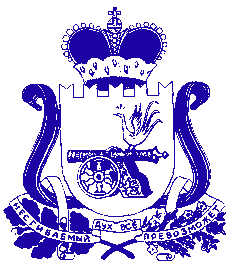 Администрация муниципального образования «Сафоновский район» Смоленской областиПОСТАНОВЛЕНИЕот 24.05.2022 № 804В целях участия в организации деятельности по накоплению и транспортированию твердых коммунальных отходов на территории Сафоновского городского поселения Сафоновского района Смоленской области, руководствуясь пунктом 18 части 1 статьи 14 Федерального закона от 06.10.2003  № 131-ФЗ           «Об общих принципах организации местного самоуправления в Российской Федерации», частью 2 статьи 13 Федерального закона от 24.06.1998 № 89-ФЗ        «Об отходах производства и потребления», статьей 51 Правил благоустройства территории муниципального образования Сафоновского городского поселения Сафоновского района Смоленской области, утвержденных решением Совета депутатов Сафоновского городского поселения Сафоновского района Смоленской области от 26.02.2019 № 24/7, Уставом муниципального образования «Сафоновский район» Смоленской области, Администрация муниципального образования «Сафоновский район» Смоленской областиПОСТАНОВЛЯЕТ:1. Закрепить специальные места для размещения площадок накопления  твердых коммунальных отходов на территории Сафоновского городского поселения Сафоновского района Смоленской области в соответствии с реестром мест (площадок) накопления твердых коммунальных отходов, опубликованным на официальном сайте Администрации муниципального образования «Сафоновский район» Смоленской области в сети Интернет (приложение № 1).2. Опубликовать настоящее постановление на официальном сайте Администрации муниципального образования «Сафоновский район» Смоленской области в информационно-телекоммуникационной сети Интернет и средствах массовой информации («Сафоновская правда»).3. Контроль за исполнением настоящего постановления возложить на первого заместителя Главы муниципального образования «Сафоновский район» Смоленской области (А.И. Барбенков).Глава муниципального образования«Сафоновский район» Смоленской области					А.И.ЛапиковПриложение №1к постановлению Администрации муниципального образования «Сафоновский район» Смоленской областиот 24.05.2022 № 804Переченьспециальных мест для размещения площадок  накопления твердых коммунальных отходов на территории Сафоновского городского поселения Сафоновского районаСмоленской областиО закреплении специальных мест для размещения площадок накопления твердых коммунальных отходов на территорииСафоновского городского поселенияСафоновского района Смоленской области № п/пАдреса специальных мест для размещения площадок накопления твердых коммунальных отходовАдреса объектов недвижимости, закрепленных за местами (площадками) накопления твердых коммунальных отходов1Смоленская обл., г.Сафоново, Микрорайон-2, в районе дома 34Смоленская обл., Сафоново, Микрорайон-2, дома: 34, 1,2,3,42Смоленская обл., г. Сафоново, Микрорайон-2, в районе дома 39Смоленская обл., г. Сафоново, Микрорайон-2, дом393Смоленская обл., г. Сафоново, Микрорайон-2, в районе дома 19Смоленская обл., г. Сафоново, Микрорайон-2, дома :19 ,16,20,21,22 ;4Смоленская обл., г. Сафоново, Микрорайон-2, в районе дома 25Смоленская обл., г. Сафоново, Микрорайон-2, дома: 25,24,28,295Смоленская обл., г. Сафоново, Микрорайон-2, в районе дома 30Смоленская обл., г. Сафоново, Микрорайон-2, дома: 30,26,27;6Смоленская обл., г. Сафоново, Микрорайон-2, в районе дома 36Смоленская обл., г. Сафоново, Микрорайон-2, дома: 36,31,32,33,35,36,37,387Смоленская обл., г. Сафоново, ул. Кутузова, в районе дома 33Смоленская обл., г. Сафоново, ул. Кутузова, дома: 33,6,17,21,25,33,35; ул.Кутузова, дом 198Смоленская обл., г.Сафоново, Микрорайон-2, напротив дома 7Смоленская обл., г.Сафоново, Микрорайон-2, дома: 7,11,11а,12;9Смоленская обл., г. Сафоново, Микрорайон-2, в районе дома 9Смоленская обл., г. Сафоново, Микрорайон-2, дома: 9,6,7,10;10Смоленская обл., г. Сафоново, Микрорайон-2, в районе дома 13Смоленская обл., г. Сафоново, Микрорайон-2, дома 13,1411Смоленская обл., г. Сафоново, Микрорайон-2 , в районе дома 15Смоленская обл., г. Сафоново, Микрорайон-2 , дома: 15,16;12Смоленская обл., г. Сафоново, Микрорайон-3, в районе дома 2Смоленская обл., г. Сафоново, Микрорайон-3, дом 2;13Смоленская обл., г.Сафоново, ул. Свободы, в районе дома 19Смоленская обл., г. Сафоново, ул. Свободы, дома: 19,1,3,4а,21,21а,23,15,17,19;14Смоленская обл., г. Сафоново, ул. Гагарина, в районе дома 5аСмоленская обл., г. Сафоново, ул. Гагарина, 5а,5; ул. Вахрушева 17;      ул. Энгельса, дом 21;15Смоленская обл., г. Сафоново, ул. Вахрушева, в районе дома 16Смоленская обл., г. Сафоново, ул. Вахрушева, дома: 16,18; ул. Энгельса,  дома 9,11,13; ул. Коммунистическая дома: 1,4а; ул. Революционная дома:1,3,5.16Смоленская обл., г. Сафоново, ул. Коммунистическая, в районе дома 5аСмоленская обл., г. Сафоново, ул. Коммунистическая, дома: 5а,1,2,3,13,15;17Смоленская обл., г. Сафоново, ул.Строителей, в районе дома 28АСмоленская обл., г. Сафоново, ул. Строителей, дома: 28А,26,26а,26б,28,3018Смоленская обл., г. Сафоново, ул. Гагарина, в районе дома 8Смоленская обл., г. Сафоново, ул. Гагарина, дом:8,9,10,12, ул. Гагарина.  дом 1019Смоленская обл., г. Сафоново, ул.Вахрушева, в районе дома 9аСмоленская обл., г. Сафоново, ул. Вахрушева. ,дома  9а,9,9б; ул. Заозерная дом 620Смоленская обл., г. Сафоново, ул.Вахрушева, в районе дома дом 23Смоленская обл., г. Сафоново, ул. Вахрушева, дома: 23,25; ул. Энгельса дома: 22,26; ул. Строителей дома: 15,17,17а,17б,21,2321Смоленская обл., г.Сафоново, ул.Советская, в районе дома 41(УМР)Смоленская обл., г. Сафоново, ул. Советская, дома: 41,41а,35,37,39;49; 55; ул. Ленина дом 39;22г. Сафоново, ул.Красногвардейская, в районе дома 45Смоленская обл., г. Сафоново, ул. Красногвардейская, дом 45;23Смоленская обл., г. Сафоново, ул.Ленина, в районе дома 1а.Смоленская обл., г. Сафоново, ул. Ленина, дома: 1а,5а,5,7; ул. Заозерная, дома.2,4,4а ; ул .Коммунистическая, дома 6,9,1124Смоленская обл., г.Сафоново, ул. Революционная,в районе дома 8Смоленская обл., г. Сафоново, ул. Ленина дома: 4,6,8,10,12;9; ул. Революционная, дома:8,11,13; 25Смоленская обл., г. Сафоново, ул. Революционная, в районе дома 9аСмоленская обл., г. Сафоново, ул. Революционная дома: 9а, 2,4,6,7; ул. Ленина 926Смоленская обл., г. Сафоново, ул. Первомайская, в районе дома 63Смоленская обл., г. Сафоново, ул. Первомайская, дома: 63; 61 ; Советская дом 5427г. Сафоново, ул. Первомайская, в районе дома 77Смоленская обл., г. Сафоново, ул. Первомайская, дом 77;28Смоленская обл., г.Сафоново, ул.Советская, в районе домов домов 48 , 46Смоленская обл., г.Сафоново, ул.Советская, дома: 46,48,48а,50; 19;25,27; ул.Первомайская,  дома: 15,3,4,5,6,7,8,9;29Смоленская обл., г.Сафоново, ул.Советская, в районе домов 6,8Смоленская обл., г.Сафоново, ул.Советская,дома: 6,8,1,10,9 ул. Первомайская, дома: 7,9;30Смоленская обл., г. Сафоново, ул. Первомайская, в районе дома 20Смоленская обл., г. Сафоново, ул. Первомайская, дома: 20,18,20б; ул. Комсомольская, дом 1531Смоленская обл., г. Сафоново, ул. Шахтерская, в районе дома 7Смоленская обл., Смоленская обл., ул. Вахрушева дома: 37,39,36,35,3; ул.Шахтерская,  дома: 4,5,6,7; ул.Строителей, дом 2232Смоленская обл., г. Сафоново, ул.Красногвардейская, в районе дома 28Смоленская обл.,г. Сафоново, ул.Красногвардейская, дома: 28,30,32;33 ул. Свободы, дома: 2,3,5,5а; 33Смоленская обл., г.Сафоново, ул.Красногвардейская, в районе дома 20Смоленская обл.,г.Сафоново, ул.Красногвардейская, дома: 20; ул. Советская, дом2; ул. Первомайская, дома: 1,2,4,6,10,10а,12;34Смоленская обл., г. Сафоново, ул.Красногвардейская, в районе домов 13,15Смоленская обл.,г. Сафоново, ул.Красногвардейская, дома 3,5,7,7а,9, 13,15;35Смоленская обл., г. Сафоново, Красногвардейская,в районе дома 39Смоленская обл.,г. Сафоново, Красногвардейская, дом 39;36Смоленская обл., г.Сафоново, ул.Ленина, в районе дома 21Смоленская обл.,г.Сафоново, ул.Ленина, дома: 17,19,21,23,25,27;15 ул. Строителей, дома 9а,13;37Смоленская обл., г.Сафоново, ул. Ленина, в районе дома 31аСмоленская обл., г.Сафоново, ул. Ленина, дома: 31а,33,35,37,38,39;27, 29а: ул.Советская дом. 35, ул.Шахтерская, дом  138Смоленская обл., г. Сафоново, ул.Ленина во дворах домов 18, 16,14 и др.Смоленская обл.,г. Сафоново, ул.Ленина, дома: 18,14,15,16,22,20,24,26; ул.Энгельса,  дом.8 39Смоленская обл., г. Сафоново, ул. Ленина, в районе дома 32Смоленская обл.,г. Сафоново, ул. Ленина, дома:32,30,36; ул. Советская дома: 31,33; ул. Строителей,  дома: 6,6а,8б,10,10а,10б,12,12а;40Смоленская обл., г. Сафоново, ул. Ленина, в районе дома 29аСмоленская обл.,г. Сафоново, ул. Ленина, дом 29а; ул. Строителей, дома: 14,18,20,21; ул. Вахрушева, дома: 22,24,26,28,30,32;41Смоленская обл., г.Сафоново, ул.Первомайская, в районе дома 11аСмоленская обл.,г.Сафоново, ул.Первомайская, дома: 11а,11; ул. Советская, дом 26;42Смоленская обл., г. Сафоново, ул. Свободы, в районе дома 7Смоленская обл.,г. Сафоново, ул. Свободы, дома: 4,9,7,7а,11,13; ул. Советская, дома: 1, 9; ул.Кирова, дома: 3,10,12,14. 43Смоленская обл., г. Сафоново, Микрорайон МЖК, в районе дома 1Смоленская обл.,г. Сафоново, Микрорайон МЖК, дома: 1,2;44Смоленская обл., г. Сафоново, Микрорайон- МЖК, в районе дома 5Смоленская обл.,г. Сафоново, Микрорайон- МЖК, дома: 3,4б;45Смоленская обл., г.Сафоново, ул.Восточная, в районе дома 20Смоленская обл.,г.Сафоново, ул.Восточная, дома: 20,16,4,2,1;46Смоленская обл., г. Сафоново, Микрорайон-ГМП, в районе дома 36Смоленская обл.,г. Сафоново, Микрорайон-ГМП, дома 36,28,30,32,34;47Смоленская обл., г. Сафоново, Микрорайон ГМП, в районе дома 22Смоленская обл.,г. Сафоново, Микрорайон ГМП, дома: 22,20,4;44, 38;48.Смоленская обл., г. Сафоново, Микрорайон ГМП, в районе дома 44Смоленская обл.,г.Сафоново, ГМП, дом 44,49г. Сафоново, 1-ая Западная, в районе дома 10Смоленская обл.,г. Сафоново, 1-ая Западная, дом 1050Смоленская обл., г. Сафоново, ул. Красноармейская, в районе домов 11, 13Смоленская обл.,г. Сафоново, ул. Красноармейская, дома: 11,11а,13,951Смоленская обл., г. Сафоново, ул. Ковалева, в районе дома 1аг. Сафоново,ул. Ковалева, дома: 1а,1,2,3,5,6,1б. ул.Красноармейская, дома 1,1а52Смоленская обл., г. Сафоново,п.Южный Микрорайон 5, в районе дома 2Смоленская обл.,г. Сафоново, Микрорайон 5, дома: 1,253Смоленская обл., г. Сафоново, ул. Дзержинского, в районе домов 22, 23Смоленская обл.,г. Сафоново, ул. Дзержинского, дома: 20,22,2354Смоленская обл., г. Сафоново, ул. Московская, в районе дома 1аСмоленская обл.,г. Сафоново, ул. Московская, дом 1а; ул. Ленинградская,  дома: 12,14,15;55Смоленская обл., г. Сафоново, ул. Московская, в районе дома 1Смоленская обл.,г. Сафоново, ул. Московская, дом1а56Смоленская обл., г. Сафоново, ул. Северная, в районе дома 7Смоленская обл.,г. Сафоново, ул. Северная, дома: 7,2457Смоленская обл., г. Сафоново, ул. Северная, в районе дома 9Смоленская обл.,г. Сафоново, ул. Северная, дома 9,16;58Смоленская обл., г. Сафоново, ул. Ленинградская, в районе дома 11аСмоленская обл.,г. Сафоново, ул. Ленинградская, дома: 11а,11;          ул. Куйбышева, дом1159Смоленская обл., г. Сафоново, ул. Ленинградская, в районе дома 29Смоленская обл.,г. Сафоново, ул. Ленинградская, дома:7,17, 29;2760Смоленская обл., г. Сафоново, ул. Ленинградская, в районе дома 6,8Смоленская обл.,г. Сафоново, ул. Ленинградская, дома 6,8,4;               ул. Куйбышева, дома 1,3,5; ул. 40 лет Октября, дома: 2, 4 61Смоленская обл., г. Сафоново, ул.Ленинградская, в районе дома 31Смоленская обл.,г. Сафоново, ул.Ленинградская, дома: 31,17а62Смоленская обл., г. Сафоново, ул. 40 лет Октября, в районе дома 20Смоленская обл.,г. Сафоново, ул. 40 лет Октября, дома:18,16,16а,13, 2063Смоленская обл., г. Сафоново, ул. Районная подстанцияСмоленская обл.,г. Сафоново, ул. Районная подстанция, дома: 1,2,3,4,664Смоленская обл., г. Сафоново, ул. Радищева, в районе дома 16Смоленская обл.,г. Сафоново, ул. Радищева, дом 1665Смоленская обл., г. Сафоново, Кирпичный городокСмоленская обл.,г. Сафоново, Кирпичный городок, дома: 1,2,3,466Смоленская обл., г. Сафоново, микрорайон-1, в районе дома 11Смоленская обл.,г. Сафоново, микрорайон-1, дома: 11,7,8,9,1,15,16,17,11а,;67Смоленская обл., г.Сафоново, Микрорайон-1, в районе дома 2Смоленская обл.,г.Сафоново, Микрорайон-1, дома:3, 2,1а,1б,5,6;68Смоленская обл., г. Сафоново, Микрорайон-1, в районе дома 20Смоленская обл.,г. Сафоново, Микрорайон-1, дома: 20,18,19,20,22,23;69Смоленская обл., г. Сафоново, Микрорайон-1, в районе дома 25Смоленская обл.,г. Сафоново, Микрорайон-1, дома: 25,24;26,27,31,28,29,29а,30,2070Смоленская обл., г. Сафоново, Микрорайон-1, в районе дома 12аСмоленская обл.,г. Сафоново, Микрорайон-1, дом 12а;71Смоленская обл., г. Сафоново, Микрорайон-1, в районе дома 4Смоленская обл.,г. Сафоново, Микрорайон-1, дома: 4,3,12,13,13а,13б;72Смоленская обл., г.Сафоново, микрорайон-1, в районе дома 13ВСмоленская обл.,г.Сафоново, микрорайон-1, дом 14 общежитие предприятия АО «Авангард»73Смоленская обл., г. Сафоново, Шахта-3 в районе домов 8,10Смоленская обл.,г. Сафоново, Шахта-3, дома: 1,4,5,6,7,8,9,1074Смоленская обл., г.Сафоново, ул. Ленина, в районе домов 15аСмоленская обл.,г.Сафоново, ул. Ленина, дома: 15а,17, 1975Смоленская обл., г.Сафоново, ул. Энгельса, в районе дома 14аСмоленская обл., г.Сафоново, ул. Энгельса, дома: 14а, ул. Строителей, дом  13а76Смоленская обл., г.Сафоново, ул. Вахрушева, в районе дома 32Смоленская обл., г.Сафоново, ул. Вахрушева, дом 3277Смоленская обл., г.Сафоново, ул. Вахрушева, в районе дома 23Смоленская обл., г.Сафоново, ул. Вахрушева, дом 2378Смоленская обл., г.Сафоново, ул. Энгельса, в районе дома 11Смоленская обл., г.Сафоново, ул. Энгельса, дом 1179Смоленская обл., г. Сафоново, ул. Ковалева, в районе домов 6, 8Смоленская обл.,г. Сафоново, ул. Ковалева, дома: 6,8,9;80Смоленская обл., г. Сафоново, ул. Мира, дом 11Смоленская обл.,г. Сафоново, ул. Мира, дома: 11,4,5,6,7,8,9,10,12;ул. Репина, дома 16,18,21;81Смоленская обл., г. Сафоново, ул. Ковалева ( за магазином)Смоленская обл., г. Сафоново, ул.Ковалева, дома: 17,11,12,18,14,15,19,19а,20,22,23,25,26,28,29,30,32,33;82Смоленская обл., г. Сафоново, ул. Куйбышева, в районе дома 5аСмоленская обл., г. Сафоново, ул. Куйбышева, дома: 5а,1,3; ул.Дзержинского, дома: 3,7,9; ул.Ленинградская, дом 3;83Смоленская обл., г. Сафоново, ул. 40 лет Октября, в районе дома 5Смоленская обл.,г. Сафоново, ул. 40 лет Октября, дома: 5а,5,6,7,8,9,10,12,14; МБОУ СОШ №3; ул.40 лет Октября, дом 1084Смоленская обл., г. Сафоново, ул. Вахрушева, в районе дома 16г. Сафоново, ул. Вахрушева, дома 16,18; ул. Энгельса д.9,11,13, ул Коммунистическая дома 1,4а ул. Революционная дома.1,3,5; ул. Коммунистическая , дом485Смоленская обл., г.Сафоново, ул.Коммунальная, в районе дома 2Смоленская обл.,г.Сафоново, ул.Коммунальная, дом 286Смоленская обл., г. Сафоново, ул. Дзержинского, в районе дома 16Смоленская обл.,г. Сафоново, ул. Дзержинского, дом 16,87Смоленская обл., г.Сафоново, ул.Городская, в районе дома 17Смоленская обл., г.Сафоново, дома частного сектора по ул.Городская, Речная, Светлая, Солнечная88Смоленская обл., г.Сафоново, ул.Городская, в районе дома 27Смоленская обл., г.Сафоново, дома частного сектора по ул.Городская, Речная, Аграрная, Международная89Смоленская обл., г.Сафоново, ул.Городская, в районе дома 40Смоленская обл., г.Сафоново, дома частного сектора по ул.Городская, Речная, Студенческая, Аграрная90Смоленская обл., г.Сафоново, ул.Городская на пересечении с улицей НоваяСмоленская обл., г.Сафоново, дома частного сектора по ул.Городская, Речная, Студенческая, Окружная , Полевая